                        PURPLE MASH COMPUTING SCHEME OF WORK - KNOWLEDGE ORGANISER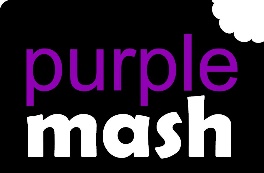 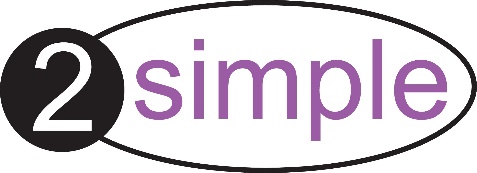 Unit: 5.7 – Concept Maps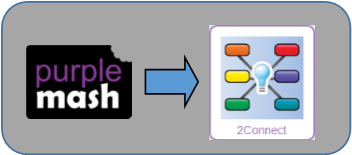                         PURPLE MASH COMPUTING SCHEME OF WORK - KNOWLEDGE ORGANISERUnit: 5.7 – Concept Maps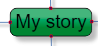 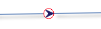 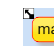 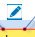 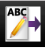 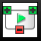 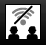 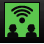 